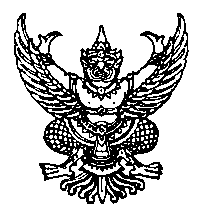 ประกาศมหาวิทยาลัยธรรมศาสตร์เรื่อง เกณฑ์การจัดการเรียนวิชาด้านทักษะการสื่อสารด้วยภาษาอังกฤษ และด้านการคิด อ่าน เขียน
อย่างมีวิจารณญาณ สำหรับนักศึกษาเข้าใหม่ระดับปริญญาตรี (ฉบับที่ 2) พ.ศ. 2564-----------------------------โดยที่เป็นการสมควรแก้ไขเพิ่มเติมประกาศมหาวิทยาลัยธรรมศาสตร์ เรื่อง เกณฑ์การจัด
การเรียนวิชาด้านทักษะการสื่อสารด้วยภาษาอังกฤษ และด้านการคิด อ่าน เขียนอย่างมีวิจารณญาณ 
สำหรับนักศึกษาเข้าใหม่ระดับปริญญาตรีอาศัยอำนาจตามความในมาตรา 39 (1) แห่งพระราชบัญญัติมหาวิทยาลัยธรรมศาสตร์ 
พ.ศ. 2558 อธิการบดีจึงออกประกาศไว้ดังต่อไปนี้ข้อ 1 ประกาศนี้เรียกว่า “ประกาศมหาวิทยาลัยธรรมศาสตร์ เรื่อง เกณฑ์การจัดการเรียนวิชาด้านทักษะการสื่อสารด้วยภาษาอังกฤษ และด้านการคิด อ่าน เขียนอย่างมีวิจารณญาณ สำหรับนักศึกษาเข้าใหม่ระดับปริญญาตรี (ฉบับที่ 2) พ.ศ. 2564”ข้อ 2 ประกาศนี้ให้มีผลใช้บังคับกับนักศึกษาซึ่งขึ้นทะเบียนเป็นนักศึกษาระดับปริญญาตรี
ในปีการศึกษา 2564 เป็นต้นไปข้อ 3 ให้ยกเลิกความในข้อ 5 ของประกาศมหาวิทยาลัยธรรมศาสตร์ เรื่อง เกณฑ์การจัด
การเรียนวิชาด้านทักษะการสื่อสารด้วยภาษาอังกฤษ และด้านการคิด อ่าน เขียนอย่างมีวิจารณญาณ 
สำหรับนักศึกษาเข้าใหม่ระดับปริญญาตรี พ.ศ. 2562 และให้ใช้ข้อความต่อไปนี้แทน“ข้อ 5 เกณฑ์การใช้ผลคะแนนด้านทักษะการสื่อสารด้วยภาษาอังกฤษ5.1 เกณฑ์การใช้ผลคะแนนแต่ละประเภทและเกณฑ์การใช้ผลคะแนนแยกตามรายวิชาPBT = Paper Based Testing, CBT = Computer Based Testing, IBT = Internet Based Testing คะแนน China’s National College Entrance Examination (NCEE) พิจารณาค่าเป็นร้อยละ 
และพิจารณาคะแนนจากคะแนนดิบที่มีคะแนนเต็มเท่ากับ 150 คะแนนข้อ 4 ให้เพิ่มความต่อไปนี้เป็น ข้อ 9 ของประกาศมหาวิทยาลัยธรรมศาสตร์ เรื่อง เกณฑ์
การจัดการเรียนวิชาด้านทักษะการสื่อสารด้วยภาษาอังกฤษ และด้านการคิด อ่าน เขียนอย่างมีวิจารณญาณ สำหรับนักศึกษาเข้าใหม่ระดับปริญญาตรี พ.ศ. 2562“ข้อ 9 นักศึกษาที่มีสัญชาติเป็นเจ้าของภาษา (Native English speaker) และสำเร็จการศึกษามัธยมศึกษาตอนปลายจากโรงเรียนนานาชาติในประเทศไทย ต้องยื่นผลคะแนนตามเกณฑ์ที่กำหนดไว้ในข้อ 5”ข้อ 5 ให้เพิ่มความต่อไปนี้เป็น ข้อ 10 ของประกาศมหาวิทยาลัยธรรมศาสตร์ เรื่อง เกณฑ์
การจัดการเรียนวิชาด้านทักษะการสื่อสารด้วยภาษาอังกฤษ และด้านการคิด อ่าน เขียนอย่างมีวิจารณญาณ สำหรับนักศึกษาเข้าใหม่ระดับปริญญาตรี พ.ศ. 2562“ข้อ 10 กรณีนักศึกษาที่สำเร็จการศึกษาระดับมัธยมศึกษาตอนปลายหรือเทียบเท่า จากโรงเรียนที่อยู่ในต่างประเทศและใช้ภาษาอังกฤษเป็นภาษาหลักในการจัดการเรียนการสอน อาทิเช่น สหราชอาณาจักร สหรัฐอเมริกา ออสเตรเลีย นิวซีแลนด์ แคนาดา สิงค์โปร อินเดีย และประเทศแถบแอฟริกาใต้ มีหลักเกณฑ์ดังนี้(1) ให้ได้รับการยกเว้นการเรียนวิชาด้านทักษะการสื่อสารด้วยภาษาอังกฤษ วิชา มธ.050 
การพัฒนาทักษะภาษาอังกฤษ(2) กรณีต้องการขอยกเว้นการเรียนวิชา มธ.105 ทักษะการสื่อสารด้วยภาษาอังกฤษ ต้องยื่นผลคะแนนตามเกณฑ์ที่กำหนดไว้ในข้อ 5 ตามกำหนดเวลาของมหาวิทยาลัย หากไม่นำผลคะแนนมายื่นต้องเรียน 
วิชา มธ.105 ทักษะการสื่อสารด้วยภาษาอังกฤษ”			                	ประกาศ  ณ  วันที่  28  เมษายน  พ.ศ. 2564					        (รองศาสตราจารย์ เกศินี วิฑูรชาติ)					                      อธิการบดีเกณฑ์การใช้
ผลคะแนน
แต่ละประเภทเกณฑ์การใช้ผลคะแนนแยกตามรายวิชาเกณฑ์การใช้ผลคะแนนแยกตามรายวิชาเกณฑ์การใช้ผลคะแนนแยกตามรายวิชาเกณฑ์การใช้
ผลคะแนน
แต่ละประเภทวิชา มธ.050 การพัฒนาทักษะภาษาอังกฤษและ วิชา มธ.105 ทักษะการสื่อสารด้วยภาษาอังกฤษวิชา มธ.050 การพัฒนาทักษะภาษาอังกฤษและ วิชา มธ.105 ทักษะการสื่อสารด้วยภาษาอังกฤษวิชา มธ.050 การพัฒนาทักษะภาษาอังกฤษและ วิชา มธ.105 ทักษะการสื่อสารด้วยภาษาอังกฤษเกณฑ์การใช้
ผลคะแนน
แต่ละประเภทเรียน วิชามธ.050 และ มธ.105เรียน วิชา มธ.105(ได้รับยกเว้นการเรียนวิชา มธ.050)ได้รับการ ยกเว้น การเรียนวิชา มธ.050 และ มธ.105O-Net0.00 – 49.9950.00 – 74.9975 – 100TU-GET PBT0 – 450460 – 540550 – 1000TU-GET CBT0 – 6970 – 7980 – 120TOEFL IBT0 – 6970 – 7980 - 120IELTSคะแนนรวมไม่เกิน 4.0คะแนนรวมอยู่ระหว่าง 
4.5 – 5.5 หรือ กรณีได้คะแนนรวม 6.0 ขึ้นไป แต่มีบางทักษะต่ำกว่า 5.5คะแนนรวม 6.0 ขึ้นไป โดยคะแนนแต่ละทักษะต้องไม่ต่ำกว่า 5.5General Certificate of Education Advanced Level (GCE A-Level)คะแนนรวมน้อยกว่าระดับ C (< C)คะแนนรวมอยู่ระดับ C (= C)คะแนนรวมมากกว่าหรือเท่ากับระดับ B (≥ B)International Baccalaureate Diploma Programme (IBDP)คะแนนรวมน้อยกว่าระดับ C (0 – 2)คะแนนรวมอยู่ระดับ C (3 – 4)คะแนนรวมมากกว่าหรือเท่ากับระดับ B (≥ 5)China’s National College Entrance Examination (NCEE)0 – 69% (0 – 104 คะแนน)70 – 79% (105 – 119 คะแนน)ตั้งแต่ 80% ขึ้นไป (120 – 150 คะแนน)